OBČINA IZOLA – COMUNE DI ISOLA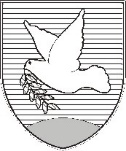 ŽUPAN – IL SINDACOSončno nabrežje 8 – Riva del Sole 86310 Izola – IsolaTel: 05 66 00 100      E-mail: posta.oizola@izola.si     Web: http://www.izola.si/Številka: 041-2/2018Datum:   3.6.2019OBČINA IZOLA – COMUNE DI ISOLAOBČINSKI SVETZadeva: 	Poročilo o volilni kampanji in predlog Sklepa o delnem povračilu stroškov organizatorjem volilne kampanje za lokalne volitve 2018Predlagatelj:		Danilo Markočič, županPoročevalec:			Marja Ličen, občinski redar, tajnik Občinske volilne komisije Pravna podlaga:	Zakon o volilni in referendumski kampanji (Uradni list RS, št. 41/07, 103/07 – ZPolS-D, 11/11, 28/11 – odl. US in 98/13), Sklep o delni povrnitvi stroškov volilne kampanje za Lokalne volitve 2018 v Občini Izola št. 041-2/2018 z dne 5. 7. 2018Namen:		Obravnava poročil in sprejem sklepa1. Uvodno pojasniloObčinski svet Občine Izola je na svoji 29. redni seji dne 5. 7. 2018 sprejel Sklep o delni povrnitvi stroškov volilne kampanje za lokalne volitve 2018 št. 041-2/2018 (v nadaljevanju: sklep), s katerim se določijo upravičenci in kriteriji za delno povrnitev stroškov volilne kampanje za lokalne volitve v Občini Izola za volilno leto 2018. V 2. členu sklepa, ki povzema 23. člen Zakona o volilni in referendumski kampanji (Uradni list RS, št. 41/07, 103/07 – ZPolS-D, 11/11, 28/11 – odl. US in 98/13, v nadaljevanju: ZVRK), je določeno, da stroški volilne kampanje za volitve v občinski svet ne smejo preseči 0,40 eura na posameznega volilnega upravičenca, stroški volilne kampanje za volitve župana pa ne smejo preseči 0,25 eura na posameznega volilnega upravičenca; če pride do drugega kroga glasovanja, se stroški volilne kampanje za kandidata, ki na tem glasovanju kandidirata, povečajo še za 0,15 eura na posameznega volilnega upravičenca.V 3. členu sklepa je nadalje določeno, da imajo organizatorji volilne kampanje, ki so jim pripadli mandati za člane občinskega sveta, pravico do povrnitve stroškov volilne kampanje v višini 0,33 eurov za dobljeni glas, pri čemer skupni znesek povrnjenih stroškov ne sme preseči zneska porabljenih sredstev, razvidnega iz poročila občinskemu svetu in računskemu sodišču, 4. člen sklepa pa določa, da imajo organizatorji volilne kampanje za župana, katerih kandidati so dosegli najmanj 10% od skupnega števila volilnih upravičencev, ki so glasovali, pravico do povrnitve stroškov volilne kampanje v višini 0,12 eura za vsak dobljeni glas,  če pride na volitvah za župana do drugega kroga glasovanja, sta kandidata, ki kandidirata v drugem krogu, upravičena do povračila stroškov le na osnovi dobljenih glasov v tem krogu, skupni znesek povrnjenih stroškov pa ne sme preseči zneska porabljenih sredstev, razvidnega iz poročila občinskemu svetu in računskemu sodišču. Poročilo o vseh zbranih in porabljenih sredstvih je moral organizator volilne kampanje, v 15 dneh po zaprtju transakcijskega računa, predložiti občinskemu svetu in računskemu sodišču, ta račun pa je organizator volilne kampanje dolžan zapreti najkasneje v štirih mesecih po dnevu glasovanja. Organizatorju volilne kampanje za volitve v občinski svet ali za volitve župana se na njihovo zahtevo povrnejo stroški volilne kampanje iz proračuna Občine Izola najkasneje v roku 30 dni po obravnavi poročila na občinskem svetu in sprejemu sklepa, da povračilo posameznemu organizatorju pripada.2. ObrazložitevZahteve za delno povrnitev stroškov volilne kampanje s poročilom o zbranih in porabljenih sredstvih za izvedbo volilne kampanje, so na Občino Izola posredovali naslednji organizatorji volilne kampanje za lokalne volitve 2018:SD- SOCIALNI DEMOKRATI, Levstikova ulica 15, 1000 LjubljanaDeSUS – Demokratična stranka upokojencev Slovenije, Kersnikova 6/VI, 1000 LjubljanaMef in Izolani , Ljubljanska ulica 45, 6310 IzolaZa listo LISTA EVGENIJA KOMLJANCA ZA ŽUPANA – PNI, Komljanec Evgenij, Cesta v Pregavor 3a, 6310 Izola IZOLA PRIHODNOSTIZa Listo Izola 2030, Dario Madžarević, Nazorjeva ulica 2, 6310 IzolaIJN - IZOLA JE NAŠA, SDS – SLOVENSKA DEMOKRATSKA STRANKA, Trstenjakova ulica 8, 1000 LjubljanaLEVICA, Prešernova cesta 3, 1000 LjubljanaDario Madžarević, Nazorjeva ulica 2, 6310 Izola Evgenij Komljanec, Cesta v Pregavor 3a, 6310 IzolaLMŠ – Lista Marjana Šarca, Bistriška cesta 10 a, 1241 KamnikSLS – Slovenska ljudska stranka, Beethovnova ulica 4, 1000 LjubljanaN.SI – NOVA SLOVENIJA KRŠČANSKI DEMOKRATI, Dvorakova ulica 11 a, 1000 LjubljanaOLJKA, Burlinova ulica 1, 6000 KoperSMC – Stranka modernega centra, Beethovnova ulica 2, 1000 LjubljanaGlede na število dobljenih glasov kot izhaja iz Poročila o izidu volitev za člane Občinskega sveta Občine Izola (Uradne objave Občine Izola, št. 22/2018), ki so jim pripadli mandati za člane občinskega sveta in glede na vložene zahtevke za povračilo stroškov, pripada organizatorjem volilne kampanje za lokalne volitve 2018, v skladu s sklepom občinskega sveta, naslednje povračilo:Glede na število dobljenih glasov kot izhaja iz Poročila o izidu volitev za župana Občine Izola (Uradne objave Občine Izola, št. 22/2018) ter Poročila o izidu 2. kroga volitev za župana (Uradne objave Občine Izola, št. 24/2018) in na vložene zahtevke za povračilo stroškov, pripada organizatorjem volilne kampanje za lokalne volitve 2018, v skladu s sklepom občinskega sveta, naslednje povračilo:1. KROG:2. KROG:3. Finančne poslediceZaradi povračila stroškov organizatorjem volilne kampanje za lokalne volitve 2018 v Občini Izola so predvidene finančne spremembe na odhodkovni strani občinskega proračuna. 4. Predlog sklepaNa podlagi vsega zgoraj navedenega predlagamo Občinskemu svetu Občine Izola, da sprejme informacijo o posredovanih poročilih organizatorjev volilne kampanje o vseh zbranih in porabljenih sredstvih za volilno kampanjo za lokalne volitve 2018 ter sprejmejo sklep s predlagano vsebino.Pripravila:Marja Ličen 	Danilo MARKOČIČ   ŽUPANPriloge:Poročila organizatorjev volile kampanjePredlog Sklepa o delnem povračilu stroškov organizatorjem volilne kampanje za lokalne volitve 2018 št. 041-2/2018Na podlagi 29. člena Zakona o lokalni samoupravi (Uradni list RS, št. 94/07 – uradno prečiščeno besedilo, 76/08, 79/09, 51/10, 40/12 – ZUJF, 14/15 – ZUUJFO, 11/18 – ZSPDSLS-1 in 30/18), 19. člena Zakona o volilni in referendumski kampanji  (Uradni list RS, št. 41/07, 103/07 – ZPolS-D, 11/11, 28/11 – odl. US in 98/13), Sklepa o delni povrnitvi stroškov volilne kampanje za lokalne volitve 2018 v Občini Izola št. 041-2/2018 z dne 5. 7. 2018 ter 30. in 101. člena Statuta Občine Izola (Uradne objave Občine Izola, št. 15/99, 17/12, 6/14 in 3/18), je Občinski svet Občine Izola na svoji ___. redni seji dne _______________, sprejel naslednji S  K  L  E  Po delnem povračilu stroškov organizatorjem volilne kampanje za lokalne volitve 20181.Občinski svet občine Izola ugotavlja, da so organizatorji volilne kampanje, ki so sodelovali na lokalnih volitvah članov občinskega sveta in župana v občini Izola 18. novembra 2018 in v drugem krogu županskih volitev 2. decembra 2019, predložili poročila o zbranih in porabljenih sredstvih za volilno kampanjo.2.Organizatorjem volilne kampanje za župana, katerih kandidati so dosegli najmanj 10% od skupnega števila volilnih upravičencev, ki so glasovali, in imajo pravico do povrnitve stroškov volilne kampanje v višini 0,12 eurov za vsak dobljeni glas, pri čemer skupni znesek povrnjenih stroškov ne sme preseči zneska porabljenih sredstev, razvidnega iz poročila občinskemu svetu in računskemu sodišču, se delno povrnejo kakor sledi:3.Organizatorjem volilne kampanje, ki so jim pripadli mandati za člane občinskega sveta in imajo pravico do povrnitve stroškov volilne kampanje v višini 0,33 eurov za vsak dobljeni glas, pri čemer skupni znesek povrnjenih stroškov ne sme preseči zneska porabljenih sredstev, razvidnega iz poročila občinskemu svetu in računskemu sodišču, se delno povrnejo stroški kakor sledi:4.Organizatorjem volilne kampanje za volitve v občinski svet in za volitve župana se na podlagi njihovega zahtevka povrnejo stroški volilne kampanje iz proračuna Občine Izola najkasneje 30 dni po sprejemu tega sklepa. Odobreni znesek se posameznemu organizatorju nakaže na transakcijski račun, ki ga je navedel v vlogi za delno povrnitev stroškov volilne kampanje.5.Ta sklep velja takoj.Številka: 041-2/2018Datum:   Danilo MARKOČIČ    ŽUPANSklep prejmejo:organizatorji volilne kampanje,Služba za računovodstvo in finance,v dokumentarno gradivo.Organizator volilne kampanjeŠtevilo dobljenih glasov Število mandatovVišina porabljenih sredstev v EURPovračilo v EUR (št. dobljenih glasov x 0,33 EUR)SD SOCIALNI DEMOKRATI94042.726,60310,20DeSUS Demokratična stranka upokojencev slovenije74733.373,63246,51Lista Mef in Izolani7403962,63244,20LISTA EVGENIJA KOMLJANCA ZA ŽUPANA – PNI70835.750,00233,64IZOLA PRIHODNOSTI58921.373,88194,37IZOLA 203057523.837,24189,75IJN – IZOLA JE NAŠA41621.505,70137,28SDS – SLOVENSKA DEMOKRATSKA STRANKA39612.220,58130,68LEVICA2351372,6477,55Kandidat za župana / Organizator volilne kampanjeŠtevilo dobljenih glasov % dobljenih glasovVišina porabljenih sredstev v EURPovračilo v EUR (št. dobljenih glasov x 0,12 EUR)Evgenij Komljanec 1.15518,045.110,00 0Danilo Markočič / DeSUS – Demokratična stranka upokojencev Slovenije1.13217,684.606,85 0Aleksej Skok / SD – Socialni demokrati1.12317,54901,94134,76Dario Madžarević1.05216,432.536,46126,24Milan Bogatič87813,721.603,24105,36Kandidat za župana / Organizator volilne kampanjeŠtevilo dobljenih glasov % dobljenih glasovVišina porabljenih sredstev v EURPovračilo v EUR (št. dobljenih glasov x 0,12 EUR)Danilo Markočič / DeSUS – Demokratična stranka upokojencev Slovenije3.36360,914.606,85 403,56Evgenij Komljanec2.15839,095.110,00258,96OBČINA IZOLA – COMUNE DI ISOLAOBČINSKI SVET –  CONSIGLIO COMUNALESončno nabrežje 8 – Riva del Sole 8	6310 Izola – IsolaTel: 05 66 00 100E-mail: posta.oizola@izola.siWeb: http://www.izola.si/Kandidat za župana / Organizator volilne kampanjeZnesek povračila v EUR Danilo Markočič / DeSUS – Demokratična stranka upokojencev Slovenije403,56Evgenij Komljanec258,96Aleksej Skok/SD – Socialni demokrati134,76Dario Madžarević126,24Milan Bogatič105,36Organizator volilne kampanjeZnesek povračila v EURSD SOCIALNI DEMOKRATI310,20DeSUS Demokratična stranka upokojencev slovenije246,51LISTA MEF IN IZOLANI244,20LISTA EVGENIJA KOMLJANCA ZA ŽUPANA – PNI233,64IZOLA PRIHODNOSTI194,37IZOLA 2030189,75IJN – IZOLA JE NAŠA137,28SDS – SLOVENSKA DEMOKRATSKA STRANKA130,68LEVICA77,55